Snapshots of the main requests for Failed Selection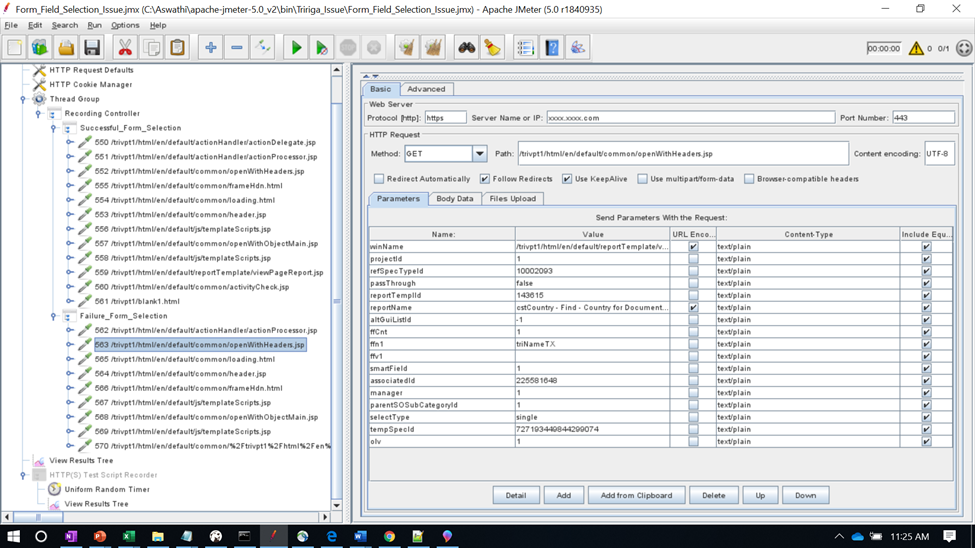 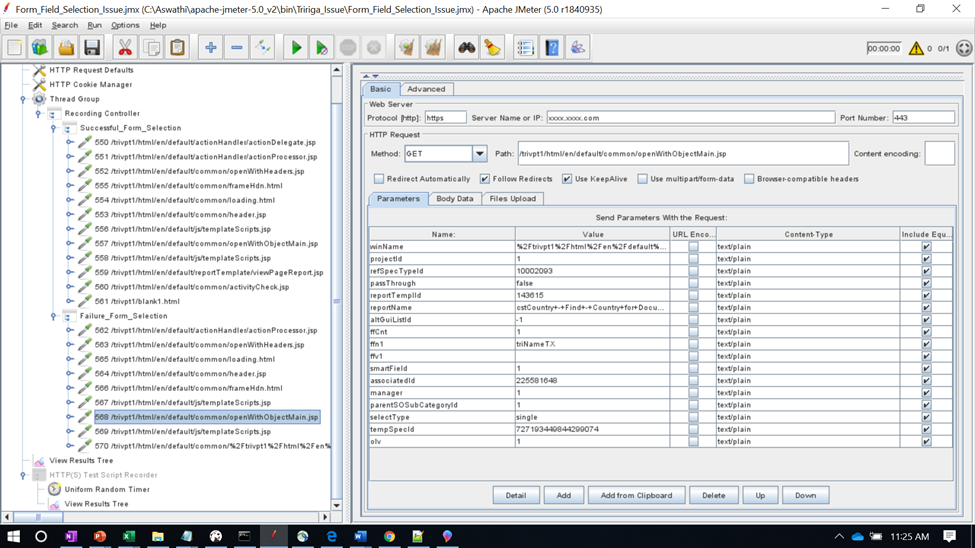 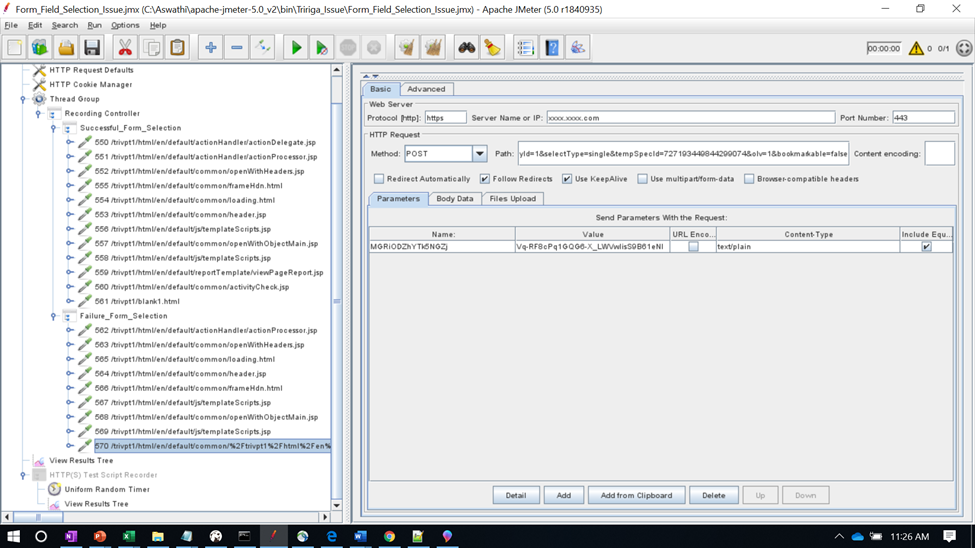 